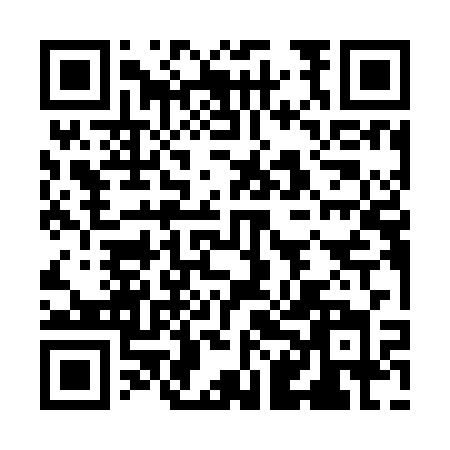 Prayer times for Altfalterbach, GermanyMon 1 Apr 2024 - Tue 30 Apr 2024High Latitude Method: Angle Based RulePrayer Calculation Method: Muslim World LeagueAsar Calculation Method: ShafiPrayer times provided by https://www.salahtimes.comDateDayFajrSunriseDhuhrAsrMaghribIsha1Mon5:006:501:164:507:449:272Tue4:576:481:164:517:459:293Wed4:556:461:164:527:479:314Thu4:526:441:154:537:489:335Fri4:506:421:154:537:509:356Sat4:476:401:154:547:519:377Sun4:456:381:154:557:539:398Mon4:426:361:144:567:549:409Tue4:396:331:144:567:559:4210Wed4:376:311:144:577:579:4411Thu4:346:291:144:587:589:4612Fri4:326:271:134:588:009:4913Sat4:296:261:134:598:019:5114Sun4:266:241:135:008:039:5315Mon4:246:221:135:008:049:5516Tue4:216:201:125:018:069:5717Wed4:196:181:125:018:079:5918Thu4:166:161:125:028:0910:0119Fri4:136:141:125:038:1010:0320Sat4:116:121:115:038:1210:0521Sun4:086:101:115:048:1310:0822Mon4:056:081:115:048:1510:1023Tue4:026:061:115:058:1610:1224Wed4:006:051:115:068:1710:1425Thu3:576:031:105:068:1910:1726Fri3:546:011:105:078:2010:1927Sat3:525:591:105:078:2210:2128Sun3:495:581:105:088:2310:2329Mon3:465:561:105:098:2510:2630Tue3:435:541:105:098:2610:28